ФЕДЕРАЛЬНОЕ ГОСУДАРСТВЕННОЕ БЮДЖЕТНОЕ УЧРЕЖДЕНИЕ НАУКИ ФЕДЕРАЛЬНЫЙ ИССЛЕДОВАТЕЛЬСКИЙ ЦЕНТР ТЮМЕНСКИЙ НАУЧНЫЙ ЦЕНТР СИБИРСКОГО ОТДЕЛЕНИЯ РОССИЙСКОЙ АКАДЕМИИ НАУК 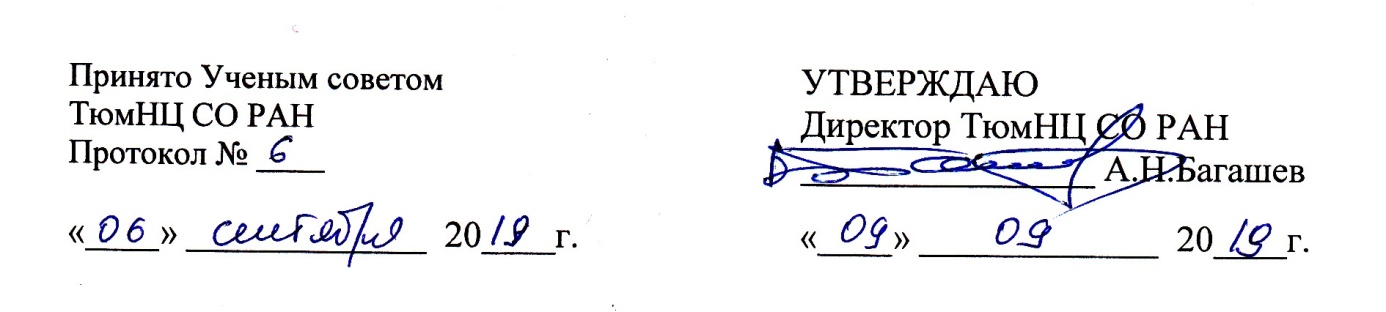 РАБОЧАЯ ПРОГРАММА ДИСЦИПЛИНЫБ.1.В/В.3 «Региональная инженерная геология и геокриология»Направление подготовки 05.06.01 Науки о ЗемлеНаправленность (профиль) подготовки:25.00.08 Инженерная геология, мерзлотоведение и грунтоведениеУровень высшего образования: подготовка кадров высшей квалификации (аспирантура)Присваиваемая квалификация:«Исследователь. Преподаватель-исследователь»Форма обучения: очная, заочнаяТюмень, 2019Настоящая рабочая программа дисциплины «Региональная инженерная геология и геокриология» (код дисциплины Б.1.В/В3) входит в состав вариативных дисциплин Блока 1 «Дисциплины (модули)» основной образовательной программы по направлению подготовки научно-педагогических кадров в аспирантуре 05.06.01 Науки о Земле направленностей (профилей) 25.00.08 Инженерная геология, мерзлотоведение и грунтоведение и составлена на основании:Федеральный государственный образовательный стандарт высшего образования по направлению подготовки 05.06.01 Науки о Земле (уровень подготовки кадров высшей квалификации)//Приказ Минобрнауки России от 30.07.2014 №870 с изменениями и дополнениями от 30 апреля 2015 года;Учебного плана подготовки аспирантов по направлению подготовки 05.06.01 Науки о Земле направленностей (профилей) 25.00.08 Инженерная геология, мерзлотоведение и грунтоведение, утвержденного на заседании Ученого совета ТюмНЦ СО РАН от «22» декабря 2019г., протокол № 1.В рабочей программе представлены цели и задачи дисциплины, методы преподавания и формы контроля, сформулированы требования к уровню ее освоения, дано краткое содержание разделов (тем), приведен список рекомендуемой основной и дополнительной литературы, предложены вопросы для текущего контроля, примерные тестовые задания для тестирования, темы докладов, тематика рефератов, перечень вопросов для промежуточного (итогового) контроля знаний (зачет).Составители:Дроздов Д.С. Рабочая программа дисциплины ««Региональная инженерная геология и геокриология» утверждена Ученого совета ТюмНЦ СО РАН от «06» сентября 2019г., протокол № 6.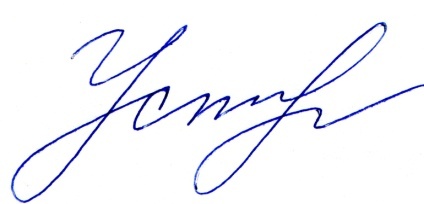 Зав.отделом аспирантуры            _______________                          Устинова Е.В.                                        	подпись	РАЗДЕЛ 1. СТРУКТУРА И СОДЕРЖАНИЕ РАОЧЕЙ ПРОГРАММЫ 1.1. Цель и задачи учебной дисциплиныОвладение теоретическими и практическими основами получения качественной инженерно-гекриологической информации. Задачи:Ознакомить аспирантов с методами изучения инженерно-геокриологических условий (ИГУ), с методикой проведения инженерно-геокриологических изысканий для различных видов строительства.1.2. Место дисциплины в структуре ООП ВОДисциплина «Региональная инженерная геология и геокриология»» входит в состав вариативных дисциплин Блока 1 «Дисциплины (модули)» основной образовательной программы подготовки аспиранта, код дисциплины Б.1.В/В3.  РАЗДЕЛ 2. КОМПЕТЕНЦИИ ОБУЧАЮЩЕГОСЯ, ФОРМИРУЕМЫЕ В РЕУЗЛЬТАТЕ ОСВОЕНИЯ ДИСЦИПЛИНЫ И ПЛАНИРУЕМЫЕ РЕЗУЛЬТАТЫ ОБУЧЕНИЯ В результате изучения дисциплины аспирант должен:знать: теоретические основы организации изысканий в соответствии со стадиями  планирования и проектирования строительства. особенности изысканий для разных видов строительства;современные проблемы и достижения в инженерно-геологических изысканиях;научно-методические разработки сотрудников кафедры ГИГ ТПУ по выполнению инженерно-геологических исследований в труднодоступных сложных природных условиях Западной Сибири.уметь: сформулировать вопросы,  подлежащие решению при инженерно-геологическом изучении территорий;наметить  методы решения вопросов,  составить программу инженерно-геологических исследований;выполнять намеченные работы и руководить ими;проводить обработку полученной информации,  составлять  отчетные   материалы.владеть: Опытом работы с оборудованием используемым для выполнения инженерно-геологических изысканий; устойчивыми навыками проведения эксперимента с учетом выбора оптимальных методик и оборудования для исследований,  обработки, систематизации и анализа полученных результатов; опытом работы и использования в ходе проведения исследований к научно-технической информации, Internet-ресурсов, баз данных и каталогов, электронных журналов и патентов, в области инженерно-геологических изысканий.Компетенции обучающегося, формируемые в результате освоения дисциплины и планируемые результаты обученияРАЗДЕЛ 3. СТРУКТУРА И СОДЕРЖАНИЕ ДИСЦИПЛИНЫ3.1. Объем дисциплины и виды учебной работы (в часах)Общая трудоемкость дисциплины составляет 2 зачетных единицы (72 часов). Объем дисциплины, виды учебной работы аспирантов очной и заочной формы обучения на освоение дисциплины приведены в таблице 2. Изучение дисциплины «Региональная инженерная геология и геокриология»» по очной и заочной формам обучения проводится на 2 курсе обучения в 3 семестре.Таблица 2Объем дисциплины и виды учебной работы (в часах)3.2. Содержание разделов учебной дисциплины.Таблица 33.4. Разделы (модули), темы дисциплины и виды занятий. Таблица 43.5. Самостоятельная работа аспирантов РАЗДЕЛ 4. ОЦЕНОЧНЫЕ СРЕДСТВА ДЛЯ ТЕКУЩЕГО КОНТРОЛЯ УСПЕВАЕМОСТИ И ПРОМЕЖУТОЧНОЙ АТТЕСТАЦИИ ПО ИТОГАМ ОСВОЕНИЯ ДИСЦИПЛИНЫПредусмотрены следующие виды контроля и аттестации обучающихся при освоении дисциплины:текущий контроль успеваемости;итоговая аттестация (зачет)Текущий контроль осуществляется в виде устных и письменных опросов на занятиях.  Итоговый контроль осуществляется в виде зачета.  Вопросы к зачету по дисциплине 1. Новые классификации инженерно-геологических объектов 2. Формационный анализ в инженерной геологии: достоинства и недостатки 3. Возможные варианты разработки современной классификации инженерно-геологических формаций 4. Пути развитие количественного оценочного инженерно-геологического районирования 5. Автоматизация инженерно-геологического районирования 6. Проблемы регионального прогнозирования 7. Проблемы регионального мониторинга 8. Принципы составления инженерно-геологической карты территории РФ масштаба 1:2500000 (2010 г.) 9. Принципы составления геокриологической карты территории РФ масштаба 1:2500000 (2014 г.) 10.Континентальный склон и океаны – новые объекты инженерно-геологических исследований 11.Инженерно-геологическая специфика зон субдукции 12.Методы выявления и оценки подводных геологических процессов 13.Современные методические документы, регламентирующие морские инженерно-геологические исследования 14.Проблемы, связанные с концепцией рационального использования литосферы. 15.Роль дистанционных методов в региональных инженерно-геологических исследованиях 16.Использование ГИС-технологий для решения справочно-информационных инженерно-геологических задач 17.Использование ГИС-технологий для подбора систем-аналогов 18.Использование ГИС-технологий при инженерно-геологической типизации, классифицировании и районировании19.Использование ГИС-технологий при решении динамических задач 20.Использование ГИС-технологий при картографированииТиповые контрольные задания или иные материалы, необходимые для оценки результатов обучения Задание 1. Изучить содержание инженерно-геологических карт территории Российской Федерации (2010 г.) и СССР (1968) масштаба 1:2500000, выявить их сходства и различия, провести сравнительную оценку достоинств и недостатков, обосновать преимущества какоголибо варианта, дать предложения по дальнейшему совершенствованию содержания. Составить аналитическую записку «Сравнительный анализ и оценка инженерно-геологических карт территории Российской Федерации и СССР масштаба 1:2500000». Задание 2. Изучить содержание геокриологических карт территории Российской Федерации (2014 г.) и СССР (1997) масштаба 1:2500000, выявить их сходства и различия, провести сравнительную оценку достоинств и недостатков, обосновать преимущества какоголибо варианта. Составить аналитическую записку «Сравнительный анализ и оценка инженерно-геологических карт территории Российской Федерации и СССР масштаба 1:2500000».Критерии итоговой оценки результатов освоения дисциплины6. УЧЕБНО-МЕТОДИЧЕСКОЕ, ИНОФОРМАЦИОННОЕ И МАТЕРИАЛЬНО-ТЕХНИЧЕСКОЕ ОБЕСПЕЧЕНИЕ ДИСЦИПЛИНЫ6.1. Рекомендуемая литература Основная литература:1. В.Т.Трофимов, Т.И.Аверкина. Теоретические основы региональной инженерной геологии. М.: ГЕОС, 2007. 2. Инженерная геология России. Т.3. Инженерно-геологические структуры /Под ред. В.Т. Трофимова, Т.И. Аверкиной. М.: КДУ, 2015. 3. Геокриологическая карта СССР масштаба 1:2 500 000. Картпредприятие, Винница. Украина, 1997. 4. Инженерно-геологическая карта СССР масштаба 1:2500000. Л. ГУГК, 1968. 5. Современная инженерно-геологическая карта территории Российской Федерации масштаба 1:2500000. ВСЕГИНГЕО, 2010 (в электронном виде) 6. Геокриологическая карта Российской Федерации масштаба 1:2500000. ВСЕГИНГЕО, 2014 (в электронном виде)7. Бондарик Г.К. Инженерно-геологические изыскания. – М.: КДУ, 2007, 424 с.Бондарик Г.К. Экологическая проблема и природно-технические системы. - М.: Икар, 2004.9.Бондарик Г.К. Теория геологического поля. – М.: РИЦ ВИМС, 2002. 10.Инженерно-геологические изыскания для строительства. Ч.1-3. - М.: ПНИИИС Госстроя России, 1997-2000.Методическое руководство по изучению инженерно-геологических условий рудных месторождений при их разведке. Под ред. Кузькина В.И., Ярг Л.А. - М.: 2002.Дополнительная литератураСолодухин М.А. Инженерно-геологические изыскания для промышленного и гражданского строительства. –М.: Недра, 1975.Бондарик Г.К. Общая теория инженерной (физической) геологии. - М.: Недра, 1981.Дзеваньский Я., Комаров И.С., Молоков Л.А., Рейтер Ф. Инженерно-геологические исследования при гидротехническом строительстве. – М.: Недра, 1981.Инженерные изыскания в строительстве. Справочник по общестроительным работам. – М.: Стройиздат, 1975.Инженерная геология СССР. Русская платформа. Кн. 1, 2. - М.: Недра, 1992.Ломтадзе В.Д. Инженерная геология. Специальная инженерная геология. – М.: Недра, 1978.Методическое пособие по инженерно-геологическому изучению горных пород \ Под ред. Е.М. Сергеева. Т. 1,2. – М.: Недра, 1984.Справочник по инженерной геологии \ Под ред. М.В. Чуринова. – М.: Недра, 1981.Трофимов В.Т., Зилинг Д.Г.  Экологическая геология. М.:  Геоинформмарк, 2002.  Учебно-методическое обеспечение дисциплины:СНиП 11-105-97 Инженерно-геологические изыскания для строительстваСНиП 11-102-97 Инженерно-экологические изыскания для строительстваСНиП 11-94-80. Подземные горные выработки.СНиП 2.06.14-85. Защита горных выработок от подземных и поверхностных вод.СНиП 2.05.06-85. Магистральные трубопроводы. СНиП 2.05.13-90. Нефтепродуктопроводы, прокладываемые на территории городов и других населенных пунктов.  6.2. Материально-техническое и программное обеспечение дисциплины (разделов)Лекции проводятся в аудиториях, приспособленных для демонстрации мультимедийных презентаций. Программное обеспечение тMicrosoft Windows (акт приема передачи № АРС9019391 от 21.12.2009 бессрочная)ABBYY FineReader 9.0 Corporate Edition пакет Concurrent  лицензий AF90-3U1P05-102Adobe Photoshop CS4 11.0 WIN AOO License RU, Design Premium CS4 4.0 WIN AOO License RU- №7080466 от 18.12.2009)CorelDRAW Graphics Suite X4 License ML (1-10) №4063067 от 20.01.2010Kaspersky Endpoint Security для бизнеса - Стандартный Russian Edition/ 100-149 Node 1 year Renewal License №1B08-191202-081334-380-1557 от 02.12.2019 до 03.01.2021Код и содержание компетенцииПеречень планируемых результатов обучения УК-1 Способность к критическому анализу и оценке современных научных достижений, генерированию новых идей при решении исследовательских и практических задач, в том числе в междисциплинарных областяхЗНАТЬ: методы критического анализа и оценки современных научных достижений, а также методы генерирования новых идей при решении исследовательских и практических задач, в том числе в междисциплинарных областяхУМЕТЬ:анализировать альтернативные варианты решения исследовательских и практических задач и оценивать потенциальные выигрыши/проигрыши реализации этих вариантовУМЕТЬ: при решении исследовательских и практических задач генерировать новые идеи, поддающиеся операционализации исходя из наличных ресурсов и ограниченийВЛАДЕТЬ: навыками анализа методологических проблем, возникающих при решении исследовательских и практических задач, в том числе в междисциплинарных областяхВЛАДЕТЬ:навыками критического анализа и оценки современных научных достижений и результатов деятельности по решению исследовательских и практических задач, в том числе в междисциплинарных областяхПК-1: Готовность применять перспективные методы исследования и решения профессиональных задач с учетом мировых тенденций в соответствии с направленностью, организовывать работу исследовательского коллектива в этой области деятельности.  ЗНАТЬ:методы исследования и решения профессиональных задач в области инженерной геологии, мерзлотоведении и грунтоведении  с учетом мировых тенденций развития методов и средств; приемы организации работы исследовательского коллектива в этой области.УМЕТЬ:применять методы исследования и решения, применяемые в инженерной геологии, мерзлотоведении и грунтоведении профессиональных задач с учетом мировых тенденций развития методов и средств , ставить задачи и разрабатывать программу исследования, исходя из мировых тенденций развития методов и средств ; организовывать работы исследовательского коллектива в этой области.ВЛАДЕТЬ:перспективными методами исследования и решения профессиональны х задач с учетом мировых тенденций развития методов и средств , приемами и технологиями оценки результатов деятельности по решению профессиональных задач, приемами организации работы исследовательского коллектива в этой области.ПК-2. Способность самостоятельно ставить конкретные задачи научных исследований в различных областях и решать их с помощью современной аппаратуры, оборудования, информационных технологий, с использованием новейшего отечественного и зарубежного опыта. ЗНАТЬ:методы проектирования комплексных научно-исследовательских и научно-производственных работ в инженерной геологии, мерзлотоведении и грунтоведенииЗНАТЬ:современное состояние исследований в области инженерной геологии, мерзлотоведении и грунтоведении, основные проблемы и перспективные направления развития в данной отрасли наукиУМЕТЬ:формулировать актуальные научные проблемы в рамках области инженерной геологии, мерзлотоведении и грунтоведениии, оценивать потенциальные выигрыши/проигрыши от реализации исследований в областях данных проблемУМЕТЬприменять на практике методы сбора, обработки, анализа и обобщения фондовых данных по инженерной геологии, мерзлотоведении и грунтоведенииВЛАДЕТЬ:прикладными навыками эксплуатации современного лабораторного оборудования, а также программными пакетами для обработки данных в области научной деятельностиВиду учебной работыВсего часовВсего часовВиду учебной работыОчная форма Заочная формаОбщая трудоемкость дисциплины7272Аудиторные занятия (всего)3232В том числе:Лекции3232Практические занятия--Самостоятельная работа (всего)4040В том числе:Реферат--Друге виды (др.) --Подготовка к экзаменуВид промежуточной (итоговой) аттестации зачет – 3 семестрзачет – 3 семестрНаименование раздела (темы) дисциплиныСодержание раздела дисциплиныТема 1. Вечномерзлые грунты на территории РоссииРаспространение вечномерзлых грунтов. Закономерности изменения температуры и мощности вечномерзлых грунтов. Мерзлотно-геологические процессы и явленияТема 2. Свойства мерзлых, оттаивающих и талых грунтовСостав грунтов и их строительная классификация. Физические и теплофизические свойства грунтов. Механические свойства грунтов. Назначение расчетных параметровТема 3. Охлаждение пластичномерзлых и промораживание талых грунтовСпособы охлаждения и замораживания грунтов. Охлаждающая подсыпка по поверхности грунтаТема 4. Оттаивание вечномерзлых грунтов и их уплотнение после оттаиванияСпособы оттаивания грунтов. Способы уплотнения грунтов после их оттаивания.Тема 5. ЗданияВиды зданий и их конструкции. Охлаждающие устройства зданий. Способы обеспечения устойчивости зданий на вечномерзлых грунтах.Наименование раздела (темы) дисциплиныАудиторные часыАудиторные часыАудиторные часыСамостоятельная работы (часы)Трудоёмкость, ч / ЗЕНаименование раздела (темы) дисциплиныЛекцииПрактические занятияВсегоСамостоятельная работы (часы)Трудоёмкость, ч / ЗЕ123456Тема 1. Вечномерзлые грунты на территории России558Тема 2. Свойства мерзлых, оттаивающих и талых грунтов558Тема 3. Охлаждение пластичномерзлых и промораживание талых грунтов668Тема 4. Оттаивание вечномерзлых грунтов и их уплотнение после оттаивания888Тема 5. Здания888ИТОГО:32324072/2№ раздела  (темы) дисципНаименование темФорма выполнения1231Изучение материалов инженерно-геологических конференций с целью выявления материалов о современных проблемах региональной инженерной геологииУстное сообщение2Выполнение сравнительного анализа и оценки инженерногеологических карт территории Российской Федерации (2010 г.) и СССР (1968 г.) масштаба 1:2500000Аналитическая записка 3Выполнение сравнительного анализа и оценки геокриологических карт территории Российской Федерации (2014 г.) и СССР (1997 г.) масштаба 1:2500000Аналитическая записка 4Современные проблемы региональной инженерной геологии в материалах научно-практических конференций 2005-2019 г.г.Устные сообщения5Выполнение сравнительного анализа и оценки инженерногеологических карт территории Российской Федерации (2010 г.) и СССР (1968 г.) масштаба 1:2500000консультация6Выполнение сравнительного анализа и оценки геокриологических карт территории Российской Федерации (2014 г.) и СССР (1997 г.) масштаба 1:2500000консультацияИТОГО72Оценка Критерии12зачтеноставится в случае, если аспирант покажет глубокое, исчерпывающее понимание сущности и взаимосвязи рассматриваемых процессов и явлений, продемонстрирует умения анализировать причинно-следственные связи процессов с задачами его профессиональной квалификации.не зачтеноставится в случае, если имел место неправильный ответ хотя бы на один из основных вопросов, грубые ошибки в ответе, непонимание сущности излагаемых вопросов, неуверенные и неточные ответы на дополнительные вопросы.